Электронные образовательные ресурсы по основным вопросам безопасности дорожного движения(слайд 1) Что такое электронные образовательные  ресурсы (ЭОР)?(слайд 2) ЭОР называют учебные материалы, для воспроизведения которых используются электронные  устройства.Учебные видеофильмы Звукозаписи, для воспроизведения которых достаточно бытового магнитофона или СD – плеера.Наиболее современные для образования ЭОР воспроизводятся на компьютере.Кроме того, к электронному образовательному ресурсу следует отнести компьютерные обучающие программы и автоматизированные учебные курсы. Компьютерная обучающая программа обычно представляет собой систематизированное изложение определенного учебного материала для изучения одного вопроса учебной программы, включающего текстовый, иллюстративный (в том числе мультимедийный) учебный материал, гиперссылки, контрольные вопросы. Компьютерные обучающие программы предназначаются как для самостоятельной работы обучающихся, так и для работы под руководством преподавателя. Компьютерные обучающие программы, кроме приобретения знаний, могут обеспечивать и получение некоторых умений и навыков. Структурированная совокупность электронных образовательных ресурсов, содержащая взаимосвязанный образовательный контент и предназначенная для совместного применения в образовательном процессе, образует электронный учебно-методический комплекс (ГОСТ Р 53620-2009). Структура и образовательный контент электронного учебно-методического комплекса определяются спецификой уровней образования, требованиями образовательных программ и другими нормативными и методическими документами. Электронные учебно-методические комплексы могут создаваться для обеспечения изучения отдельных дисциплин, учебных модулей, комплексов дисциплин, а также для реализации образовательного процесса в целом.      Учебное издание, в том числе и электронное, для использования в образовательном процессе должно пройти научное, литературное, художественное и техническое редактирование, рецензирование и экспертизу для присвоения официального грифа, определяющего его вид и уровень использования.Электронный образовательный контент, не прошедший редакционно-издательскую обработку, нельзя отнести к электронному изданию.(слайд 3)Чем отличаются ЭОР от учебников?Материал представляется на экране компьютера, а не на бумаге, хотя его очень легко распечатать, т.е. перенести на бумагу.  	 Страницы книги мы читаем последовательно, при этом достаточно часто в учебном тексте встречаются термины или ссылки на другой раздел того же текста. В таких случаях книга не очень удобна: нужно разыскивать пояснения где-то в другом месте, листая множество страниц. В ЭОР  это можно сделать гораздо комфортнее: указать незнакомый термин и тут же получить его определение в небольшом дополнительном окне, или мгновенно сменить содержимое экрана при указании так называемого ключевого слова. (слайд 4)	Что такое мультимедиа ЭОР?Английское слово multimedia в переводе означает «много способов». Представление учебных объектов множеством различных способов, т.е. с помощью графики, фото, видео, анимации и звука. Используя все, что человек способен воспринимать с помощью зрения и слуха. Например: известный мультимедиа плеер называется мультимедийным потому, что он может по очереди воспроизводить фотографии, видеофильмы,  звукозаписи, текст. Когда мы говорим о мультимедиа ЭОР, имеется в виду возможность одновременно воспроизведения на экране компьютера и в звуке некоторой совокупности объектов, представленных различными способами.Какие новые педагогические инструменты используются в ЭОР?- интерактив;  -  мультимедиа; - моделинг  (имитационное моделирование с аудиовизуальным отражением изменений сущности, вида, качеств объектов и процессов); ЭОР нового поколения представляет собой открытые образовательные модульные мультимедиа системы (ОМС)ЭОР позволяет не только самостоятельно  изучать описание объектов, процессов, явлений, но и  работать с ними в интерактивном режиме, решать проблемные ситуации и связывать полученные знания из жизни.Обучающиеся вовлечены в увлекательный процесс познания, где самостоятельно добывают информацию, анализируют ее, обмениваются мнениями, делают вывод. (слайд 7) Контент электронного образовательного ресурса может быть представлен в виде:– учебника – издания, содержащего систематическое изложение учебной дисциплины, ее раздела, части, соответствующих учебной программе, и официально утвержденного для использования в образовательном процессе соответствующего уровня образования;– учебного пособия – издания, дополняющего или заменяющего частично или полностью учебник и официально утвержденного для использования в образовательном процессе соответствующего уровня образования;– учебно-методического пособия – издания, содержащего материалы по методике преподавания и изучения учебной дисциплины, ее раздела или части;– учебного наглядного пособия – издания, содержащего, как правило, изобразительные материалы в помощь изучению и преподаванию;– самоучителя – издания для самостоятельного изучения учебного материала без помощи руководителя;– практикума – издания, содержащего практические задания и упражнения, способствующие усвоению пройденного.(слайд 8) Электронно-образовательные ресурсы1. www.fcior.edu.ru – ФЦИОРПортал Федерального центра информационно-образовательных ресурсов: ФЦИОР2. (слева) установить проигрыватель ресурсов версии 1.0 (8216 К) для ОС windows 3. сохранить → сохранить4. идет загрузка ОМS 2. www.school-collection.edu.ru (слайд 9) В рамках федеральной целевой программы «Повышение безопасности дорожного движения в 2013 – 2020 годах» Министерством образования и науки Российской Федерации в 2014 году были реализованы мероприятия, направленные на обеспечение безопасного участия детей в дорожном движении, в том числе разработаны образовательные программы, учебные и методические материалы по формированию у детей навыков безопасного поведения на дороге.(слайд 10) Цель и задачи проекта создания ЭОР по основным вопросам безопасности дорожного движения:Цель проекта – создание комплекта электронных образовательных  ресурсов (ЭОР), обеспечивающих работу с детьми дошкольного возраста в  рамках изучения правил безопасного дорожного движения в группах,  оснащенных инновационным техническим оборудованием –  интерактивными досками и интерактивными столами. Выполненные задачи: проведены работы по определению тематики и типологии ресурсов, написаны сценарные планы для разработки ЭОР, отвечающих  формам активно-деятельностного взаимодействия с контентом, созданы исходные тексто-графические материалы и мультимедиа-  компоненты для ресурсов, проведена сборка, тестирование и отладка работоспособности ЭОР, заполнены файлы манифестов и упакованы ЭОР, разработана методика применения ЭОР в разных видах деятельности в  системе работы образовательной дошкольной организации для освоения  детьми дошкольного возраста правил безопасного дорожного поведения. (слайд 11)Всего в рамках проекта разработано 25 комплектов с разнотипными  электронными образовательными ресурсами, в их составе интерактивные наглядно-демонстрационные ЭОР – 8 ЭОР, игровые дидактические ЭОР – 11 ЭОР, в том числе игры, обеспечивающие  коллективную работу детей на интерактивных столах – 3 ЭОР, творческие ЭОР – 4 ЭОР, досуговые ЭОР – 2 ЭОР. К каждому ЭОР прилагается файл с описанием методики использования электронного ресурса в работе с детьми дошкольного возраста. Разработанные ресурсы и методики их применения подготовлены в  соответствии с требованиями Государственного контракта и переданы на  экспертизу. (слайд 12)Состав комплекта ЭОРИнтерактивные наглядно-демонстрационные ЭОР Педагогическая цель – объяснение и наглядное представление нового  материала для вовлечения детей в активную познавательную деятельность,  пробуждения интереса и любопытства. Игровые дидактические ЭОР Педагогическая цель – усвоение материала путем выполнения интерактивного  игрового задания с обратной связью. Творческие ЭОР Педагогическая цель – организация познавательно-исследовательской и  творческо-продуктивной деятельности дошкольников. Досуговые ЭОР Педагогическая цель – проведение досуговой деятельности с целью  закрепления на практике полученных знаний. (слайд 13)Содержание комплектов ЭОРРазработанный комплект ЭОР предназначен для работы с детьми 5–7 лет  в дошкольных образовательных организациях разных регионов  Российской Федерации. Содержание ЭОР:  создано в соответствии с требованиями Федерального государственного  образовательного стандарта дошкольного образования, обеспечивает ключевые для дошкольного возраста виды деятельности  в рамках освоения правил безопасного дорожного движения – игровую,  познавательную, исследовательскую, творческо-продуктивную, способствует организации системы образовательных занятий в группах,  в том числе – досуговых мероприятий (праздников и развлечений). (слайд  14)Список разработанных ЭОР: Улица и её элементы Пешеходный переход. Виды переходов  Светофор. Сигналы светофора  Светофор для пешеходов  Регулировщик и его сигналы Островок безопасности  Дорожные знаки-1  Дорожные знаки-2 Запрещающие и предупреждающие знаки. Загадки  Предписывающие знаки и знаки сервиса. Загадки  Транспорт. Загадки Дорожное движение. Загадки  Разгадай ребус Правила перехода проезжей части. Подбери пару Дорожные ситуации и знаки. Подбери пару  Четвертый лишний Дорожные знаки. Группировка  Дорожное домино Дорожные ситуации. Пазлы  Транспорт. Плакаты  Волшебный светофор Конструируем предупреждающие и запрещающие знаки .(слайд  15) Примеры ЭОР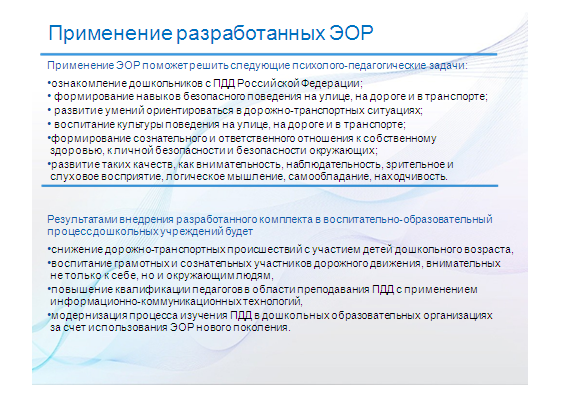 